Slike predmetov:IPO FH 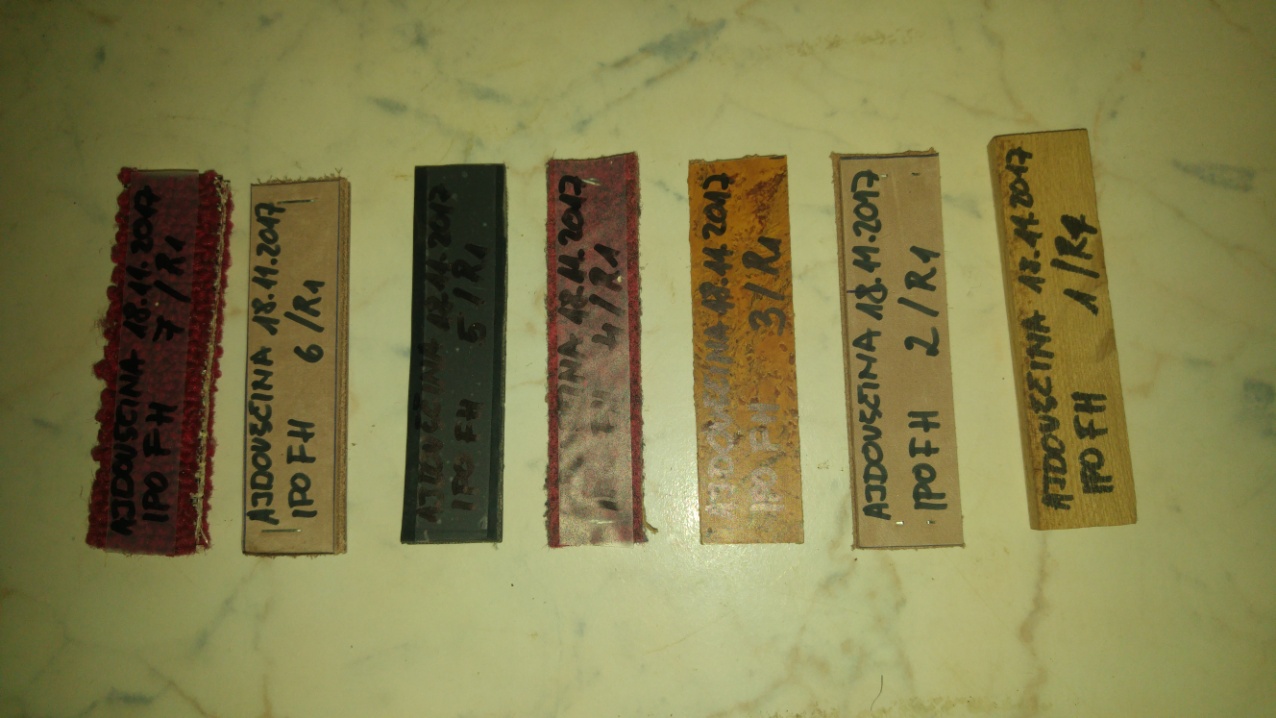 IPO FPR3 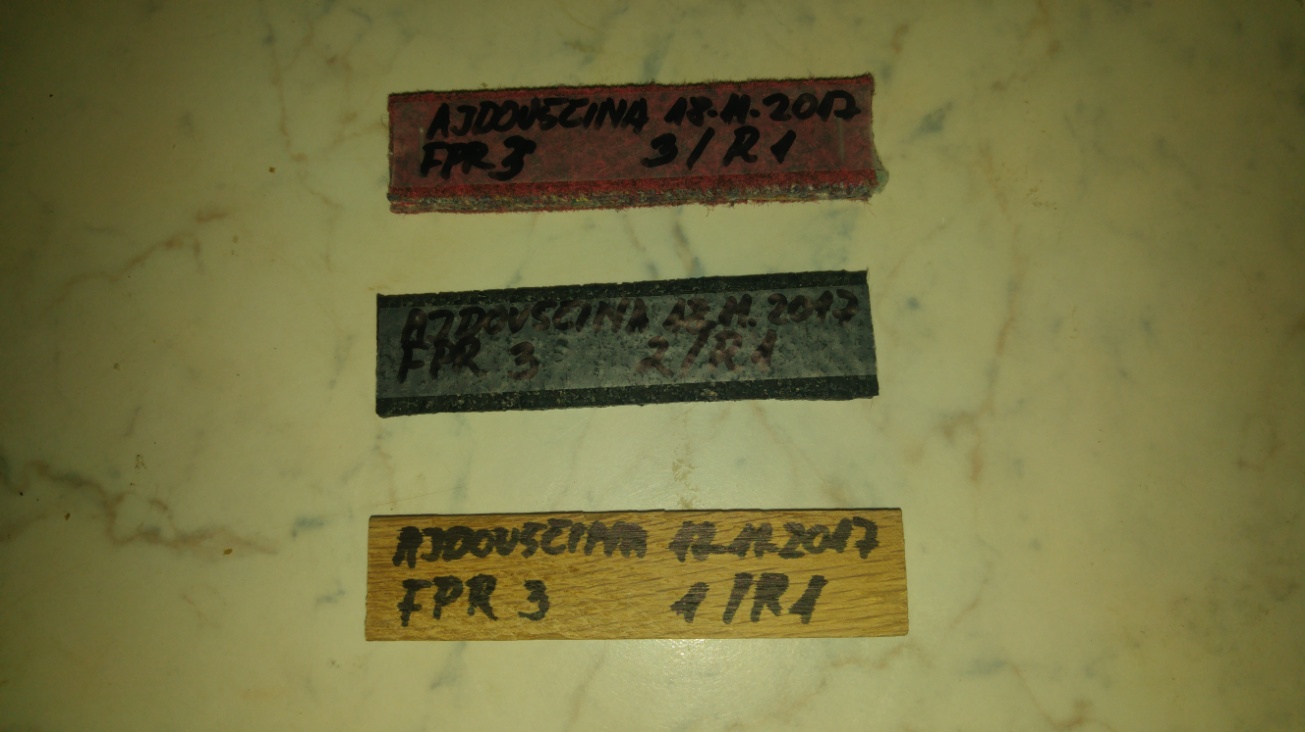 